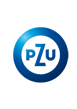 Szanowni PaństwoOchrona ubezpieczeniowa NW dla dzieci na rok  2018/2019 dla SZKOŁY PODSTAWOWEJ  NR 1 W Komornikach im. Janusza Korczaka.Wariant Ubezpieczenia  WARIANT II , suma ubezpieczenia 10 tys zł  składka 42 Zł na jednego ucznia ,Polisa zawiera: ochronę od nieszczęśliwego wypadku NA CAŁYM ŚWIECIE oraz podczas uprawiania sportów.                               złamania kości oraz zwichnięcia stawów                               trwałe uszkodzenia ciała : np. utratę kończyn utrata wzroku                               trwały uszczerbek na zdrowiu: np. utrata mowy, porażenie, niedowład, śpiączka                                                      oparzenia i odmrożenia                               wstrząśnienia lub podejrzenia wstrząśnienia mózgu                              złamanie zębów, utrata zębów                              stłuczenia , przecięcia , rozcięcia                                pogryzienia, pokąsania, ukąszenia ( wymagane hospitalizacji)                               utraty kończyn, rany po użyciu fajerwerków ( w grudniu 2017 roku w Luboniu mieliśmy 40 zgłoszeń)                                następstwo urazów ciała z nieszczęśliwego wypadku lub zdarzenia zawału serca                                krwotoku śródczaszkowego                                obrażeń ciała, których zaistnienie spowodowane zostało atakiem epilepsji albo                                    omdleniem o niewyjaśnionej przyczynie                                     oraz śmierć ubezpieczonego spowodowanego sepsą                               śmierć rodzica, opiekuna spowodowana nieszczęśliwym wypadkiem ( jednorazowa wypłata)Ochrona dot. zdarzenia w kraju i na całym świecie 24h na dobę w czasie nauki, wakacji, zajęć pozalekcyjnych, sportowych ( rekreacyjnie i wyczynowo), w drodze i ze szkoły, oraz w życiu prywatnym. ( nie ma ograniczeń).Ubezpieczenie obejmuje również wypadki powstałe podczas kolonii, obozów i "zielonych szkół", podczas ferii, wakacji i dni świątecznych.Świadczenia dodatkowe Wysokość świadczeniaKOSZTY LECZENIA : 2.000 PLN ( za ortezy, temblaki , wizyty lekarskie )l śmierć w wyniku nowotworu złośliwego świadczenie z tytułu śmierci w wyniku nowotworuzłośliwego: 1 000 PLNświadczenie z tytułu śmierci ( spowodowana nieszczęśliwym wypadkiem)  przedstawiciela ustawowego lub osoby, która ma na utrzymaniu ucznia lub studenta: 1 000 PLNl śmierć w wypadku komunikacyjnym świadczenie z tytułu śmierci w wypadku komunikacyjnym: 8 000 PLNWarunki ubezpieczenia1. Do ubezpieczenia mają zastosowanie ogólne warunki ubezpieczeń NNW PZU Edukacja ustalone przez Zarząd PZU SA uchwałą nr UZ/423/2016 z dnia 24 października 2016 r. ze zmianami ustalonymi uchwałą Zarządu Powszechnego ZakładuUbezpieczeń Spółki Akcyjnej nr UZ/93/2017 z dnia 7 kwietnia 2017 rZgłaszanie wypadku: na nr infolinii : 0801 102 102Bezpośrednio na stronie PZU SA : www.pzu.pl Lub kontakt z przedstawicielem : Natalia Zielińska: 501 455 822 Potrzebne dokumenty do zgłoszenia nieszczęśliwego wypadku lub innego zdarzenia :- dane rodzica / opiekuna- pesel dziecka- dokumenty lekarskie informujące o zaistniałym wypadku ( kopia kartoteki leczenia dziecka)- nr konta bankowego rodzica lub opiekuna prawnego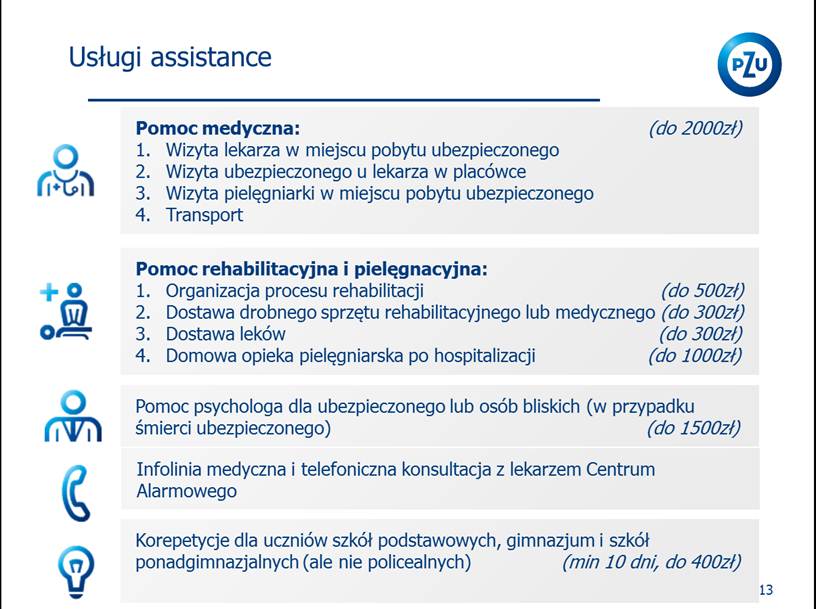 